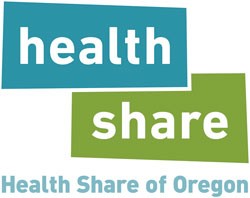 NEXT CAC MEETING: NOVEMBER 8, 2023 (virtual)Any updates or changes to the meeting format will be shared promptly.Future CAC Meeting Dates:November 8, 2023December 13, 2023Join Zoom Meeting 
https://healthshareoregon-org.zoom.us/j/87641127339 Meeting ID: 876 4112 7339 Community Advisory Council (CAC) Monthly Meeting   Agenda                                         October 11, 2023                                 1:30pm-3:30pmTOPICFACILTATOROUTCOMES  1:30p (10 mins)Welcome Brendon Introductions (if needed)Review AgendaApprove Prior Minutes1:40p (5 mins)Grounding Exercise   Brendon Build-relationship Cultivate space 1:45 p (60 mins)SHARE Investment Discussion Maria/Brendon SHARE Policy ApprovalSHARE Investment Process – Proposal FormReview/Advance Project RecommendationsDecision Timeline Break (5 mins) Break (5 mins) Break (5 mins)   2:50 p (25 mins)  Health Share UpdatesHealth Share StaffCandice/AbigalFIOC/SHARE Updates (standing agenda item)- Redetermination Funding UpdateCAC Stipend ProcessCAC Recruitment/TimelineCAC/Board Joint Meeting - Jan. 2024  3:15 p (10 mins)  General Updates/AnnouncementsALLSharing important community events and information  3:25 pm
  Close of Meeting Brendon/MariottaAffirm decisions madeReview next steps